Registration - Vacation Bible School                                         Grades Kinder – 5th                                     June 6-10, 2022                            9:00 AM -Noon                                 (daily check in begins at 8:40 am)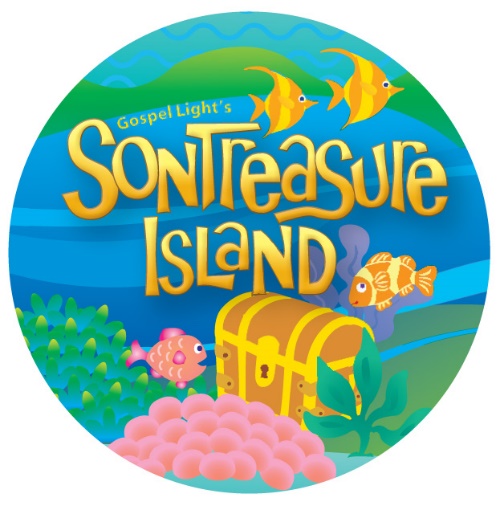 FREE                                           Please print:Child’s name: ____________________________________  M/F: ______ Grade in Fall: _________Address: ________________________________________ Birth Date: ____ / _____ / __________City/State/Zip: ___________________________________ Home/Cell Phone: _______________Email address: ___________________________________________________________________In case of emergency, parent/guardian can be reached at _______________________________								(Phone Number)IMPORTANT:   Does your child have any allergies? 		Yes      		No                                     If yes, please explain*: ___________________________________________________________*If your child has a food allergy, please send them with a snack for each day. The snacks we serve may include wheat, eggs, or dairy.I, _________________________________________________________, the parent/guardian of ____________________________________ Hereby grant permission to St. Andrew the Apostle Parish to obtain any necessary medical assistance needed in case of accident or injury during the June 6-10, 2022 Vacation Bible School. I understand that every effort will be made to contact me. I also understand that the insurance information provided below will be used for any such emergency. I hereby release St. Andrew the Apostle Parish from all legal and financial responsibility. I further understand that photos may be taken for promotional use.Insurance Company: ______________________________________________________________ID Number: _____________________________  Group Number: __________________________Parent/Guardian Signature: _________________________________ Date: ____/____/________Anything else we need to know to make this a successful VBS for your child?